TEMA 14. A  				18ma. REUNIÓN: 		EVANGELIO y PROFUNDIZACIÓN del textoSugerimos elegir un moderador por reunión para ir prestándonos los liderazgos, la función es sólo moderar las intervenciones. No se trata de que alguien sepa más o hable más, solo de ayudarnos a mirar juntos a JESÚS y de cuidar que todos intervengan y que nadie monopolice el diálogo y multiplique innecesariamente sus intervenciones hablando a cada rato. Es necesario ir descubriendo los tiempos de cada uno. Nos ayudará a gestar una buena amistad seguramente.Mateo 20,1-15: Dios es bueno con todos(Leer en voz alta, pausado, entendiendo, saboreando, decantando)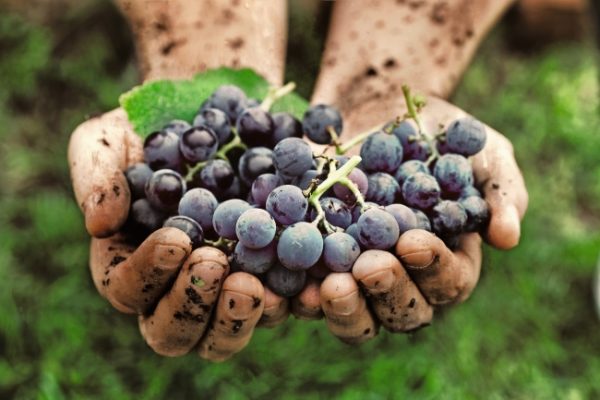 Con el reino de los cielos sucede lo que con el dueño de una finca que salió al amanecer a contratar obreros para su viña.
Después de contratar a los obreros por un denario al día, los envió a su viña. Salió a media mañana, vio a otros que estaban en la plaza sin trabajo y les dijo:
—Id también vosotros a la viña, y os daré lo que sea justo.
Ellos fueron. Salió de nuevo a mediodía y a primera hora de la tarde e hizo lo mismo. Salió por fin a media tarde, encontró a otros que estaban sin trabajo y les dijo:
—¿Por qué estáis aquí todo el día sin hacer nada?
Le contestaron:
—Porque nadie nos ha contratado.
Él les dijo:
—Id también vosotros a la viña.
Al atardecer, el dueño de la viña dijo a su administrador:
—Llama a los obreros y págales el jornal, empezando por los últimos hasta los primeros.
Vinieron los de media tarde y cobraron un denario cada uno. Cuando llegaron los primeros, pensaban que cobrarían más; pero también ellos cobraron un denario cada uno. Al recibirlo se quejaban al dueño, diciendo:
—Estos últimos han trabajado solo una hora y les has pagado igual que a nosotros, que hemos soportado el peso del día y del calor.
Pero él respondió a uno de ellos:
—Amigo, no te hago ninguna injusticia. ¿No quedamos en un denario? Toma lo tuyo y vete. Si yo quiero dar a este último lo mismo que a ti, ¿no tengo libertad para hacer lo que quiera con lo mío? ¿O tienes que ver con malos ojos que yo sea bueno?Ver el contenido de las dos reuniones de este tema en el libro Grupos de Jesús, de José Antonio PagolaAcercamiento al Evangelio
– Guía de lectura
– Acercamiento al texto evangélico
– ComentarioAcercamiento a la vida
– Conversión personal
– Compromiso en el proyecto de Jesús
– Sugerencias para la oración (dejar silencio, para que cada uno pueda releer para sí mismo)ACERCAMIENTO AL TEXTO EVANGÉLICO LEÍDO (leer las preguntas en voz alta, pausadamente para que se entienda y decante en la conciencia y en el corazón la pregunta; leer cada pregunta y hacer unos segundos de silencio- cada grupo tendrá sus ritmos- esperar a que cada uno entienda la pregunta la pueda verificar en el texto, la vaya pensando o hacer una pregunta clarificando. Si es necesario dejar un tiempo de silencio para que cada uno pueda releerla para sí mismo y pensarlas. Se puede contestar o no, cada uno con libertad.)TEMA 14. B							                 COMENTARIO Y COMPROMISOSSugerimos elegir un moderador por reunión para ir prestándonos los liderazgos, la función es sólo moderar las intervenciones. No se trata de que alguien sepa más o hable más, solo de ayudarnos a mirar juntos a Jesús y de cuidar que todos intervengan y que nadie monopolice el diálogo y multiplique innecesariamente sus intervenciones hablando a cada rato. Es necesario ir descubriendo los tiempos de cada uno. No ayudará a gestar una buena amistad seguramente.COMENTARIO      del texto de Mateo 20,1-15: Dios es bueno con todos (Leer en voz alta, pausado, entendiendo, saboreando, decantando)ANEXO: PROFUNDIZACIÓNLA BONDAD MISTERIOSA DE DIOSHemos de aprender una y otra vez a no confundir a Dios con nuestros esquemas religiosos y morales. Hemos de dejar a Dios ser más grande que nosotros. Hemos de dejarle sencillamente ser Dios.
Dios es bueno con todos, lo merezcan o no, sean creyentes o sean ateos. Su bondad misteriosa desborda todos nuestros cálculos y está más allá de la fe de los creyentes y del ateísmo de los incrédulos. Ante este Dios, lo único que cabe es el gozo agradecido y la confianza absoluta en su bondad.José A. Pagola, El camino abierto por Jesús. 1. Mateo, 215-217DIOS PERDONA SIEMPREHay que transmitir la idea de un Dios que no castiga, un Dios que perdona a todas las personas independientemente de cómo actúen, ya que somos imperfectos y cuando hacemos daño es por nuestra falta de luz y de desarrollo espiritual… Es un concepto importante para la reflexión y es importante pedir a Dios ayuda para integrarlo en nuestro sentir. Llegar a interiorizarlo.Grupo Virtual de Jesús “Betania”CAMBIAR NUESTRAS FALSAS IDEAS DE DIOSSi Dios es como lo sugiere Jesús, nos queda mucho que aprender sobre el amor que Dios nos tiene… Dios no está buscando las utilidades de su viñedo, está buscando el bienestar de las personas, que tengan los recursos para proporcionar a sus familias alimento… ¡Gran diferencia!Tengo que sanar mucho para comprender que todos somos queridos e iguales ante Dios, hagamos lo que hagamos. Se trata de sanar. Porque estas ideas tan estrechas de la justicia, del mérito y de los vínculos, no son sanas. ¡Qué bueno es ayudarnos en este grupo a tomar conciencia de ellos y “curarnos” mutuamente!Grupo Virtual de Jesús “Camino de Emáus”LA JUSTICIA DEL MUNDO NO ES LA DE DIOSDesde los valores que tiene actualmente nuestra sociedad, es difícil entender la parábola, porque hoy todo el mundo trabaja para lograr desigualdades o, lo que es lo mismo, para tener más que el otro, estar por encima o diferenciarse. Estamos demasiado mercantilizados y respondemos a un patrón acción-recompensa. Pero este patrón no tiene nada que ver con Dios.
De la misma manera que exigimos a Dios un “pago justo”, tal vez no seamos del todo conscientes de la presión a la que sometemos a nuestros hermanos cuando les exigimos lo que consideramos justo, o cuando pedimos que actúen como consideramos que deben actuar.
La primera “retribución” es poder ser partícipes activos en el trabajo de la viña. Haciendo balance, quizás habría que preguntarse: ¿si disfrutamos con nuestra vida y trabajo, aun cuando nos paguen a todos por igual, no será más dichoso aquel que más tiempo lo ha vivido y trabajado?Grupo Virtual de Jesús “En camino”NUEVOS VALORES PARA UNA NUEVA SOCIEDADEl Reinado de Dios nos propone una sociedad alternativa. Jesús propone otro sistema de valores: el compartir (que no haya necesidad entre nosotros porque todos nos ayudamos), la igualdad entre todos y el concepto de servicio en lugar del poder.
Estos son los valores que fundan la nueva sociedad. Una sociedad que no adore al falso Dios del dinero si no al único Dios verdadero que es un Padre Bueno pleno de amor.Grupo Virtual de Jesús “Effetá”UN DIOS AMOR, BONDAD, PERDÓNA ti no te puedo ocultar, Señor Jesús, que cuando pequeño me hablaban del Padre de una forma totalmente distinta de como tú me hablas hoy sobre Él. Frases como “Dios te va a castigar”, “vas a ir al infierno”, marcaron una infancia pensando en que Dios padre era un Dios del castigo y de la ira.
Sin embargo es todo lo contrario, es un Dios de amor, de bondad, de perdón de misericordia, que sale cada momento a nuestro encuentro como nos explicaste en esta parábola; que él mismo salió al amanecer a contratar obreros para su viña. Es el Padre bueno el que nos llama todos los días, a todas horas, y sale las veces que hagan falta, para que ninguno de sus hijos se pierda.Grupo Virtual de Jesús “Tabor”UNA MISERICORDIA MISTERIOSADios es justo con todos, da lo que no nos merecemos, porque su amor es totalmente incondicional. De hecho, no nos paga según nuestras acciones; si no, ¿quién de nosotros podría salvarse?
Es curioso: cuando se trata de que Dios perdone nuestras debilidades encontramos muy bueno que sea misericordioso, pero si no nos da la “recompensa” que -según nosotros- merecemos, nos es más difícil entender su misericordia.Grupo Virtual de Jesús “Misericordia”ACEPTAR LA BONDAD DE DIOS ES LA RECOMPENSASobresale, por encima de todo, la bondad de Dios y no los méritos propios. No es trabajar más horas, es aceptar su ofrecimiento incondicional y para todos, para volver a Él; es que el Padre te acoja, te ofrezca su mano y tú aceptes.
Cuando haces esto y sigues el camino mostrado por Jesús en tu día a día, ya estás viviendo tu recompensa (la felicidad, alegría y esperanza que genera en ti y en los demás).
Y esto es para todos, independientemente de si llevas toda su vida cerca de Él, si vuelves a reencontrarte o si lo descubres por primera vez.Grupo Virtual de Jesús “Maranatha”¿QUIÉN SABE LO QUE MERECE CADA UNO?Jesús nos enseña que Dios es bueno y que no nos da por lo que hemos merecido sino porque quiere que tengamos lo suficiente.
¿No nos deja muy claro a todos cuál es la justicia de Dios? ¿Por qué no acabamos de creerlo y seguimos actuando con la justicia de los hombres?
En última instancia, nadie sabe realmente qué paga merece cada cual, porque hay apariencias físicas que engañan y dificultades personales que no siempre están a la vista. Por ello, deberíamos entender que nuestra justicia humana está bastante lejos de ser justa.Grupo Virtual de Jesús “Caná”LA PAGA ES ESTAR HABITADOS POR DIOSDios nos ama, nos llama a todos; también a aquellos a los que nadie se preocupó de llamar. Para Él todos tenemos la misma importancia.
Y este Dios nada tiene que ver con un coleccionista de ritos y sacrificios. No nos llama para que acumulemos méritos. Nos llama a vivir y a descubrirle presente en nosotros y en cada uno de nuestros hermanos.
Él nos habita, Él está en nuestro interior, esperando a que nos demos cuenta, para serlo todo en nosotros.
Algunos disfrutan de la consciencia de esta experiencia antes que otros. Otros van llegando más tarde, incluso muy a última hora, pero no por eso su dicha es menor.
Todos entramos en el Reino con la misma paga; porque la paga es el gozo del encuentro con el Padre.Grupo Virtual de Jesús “Galilea”